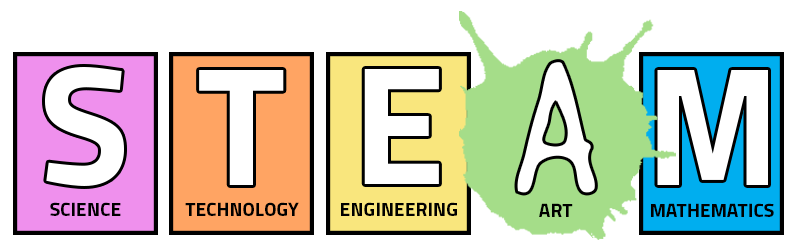 Dear Parent:We are happy to announce that our 21st Century after school program will resume in September.  The program will run Monday through Thursday from 3:00-5:30 through mid May.  Students participating in this free program will be given daily snacks and enrichment activities related to science, technology, engineering, arts, and/or mathematics, and free transportation home.  This is an excellent opportunity for your child to grow both socially and academically.  There are limited spaces available in grades 2-4.  To reserve your spot in this program, please indicate your preference below.  You will also need to rank your child’s interest on the back of this page to enroll them in the classes that interest them most.  Classes will be filled on a first come, first served basis.Please complete BOTH sides of this page.Please read and initial appropriate lines below:_____ I do want my child to participate in the FREE 21st Century after school program.  I will make every attempt to get my child to attend regularly._____ I do not want my child to participate in the FREE 21st Century after school program.  You may release my child’s spot to another deserving child.Snacks_____ My child has a food allergy on file with the nutrition office.  Please indicate allergy here:_____________________________________________________________________  My child has no known food allergies.Transportation______ I would like my child to participate in the FREE transportation home.  I understand that the bus assigned to my child will be based on the address in the TPSS database.______ I will provide time transportation.  I agree to be at the school no later than 5:30.  If I am late, I understand my child may be removed from the program.Students will be participating in four classes.  Below is a list of classes.  We need your child to rank their preferences in order.  Classes will be filled on a first come - first served basis.Rank in order.  1 = 1st choice, 2 = 2nd choice, 3 = 3rd choice, 4 = 4th choice, 5 = 5th choice, 6 = 6th choice_____  Math and Science of Cooking:  Student will learn the math and science making some of their favorite foods.  Once their creations are complete, the students will participate in a meal while learning the manner/etiquette necessary to portray a polished adult at the nicest of restaurants.  This class will also touch on character education. _____  Caine’s Arcade/Coding/Computer Lab:  This class is based off of a short film about a 9 year old boy’s arcade made of cardboard and found objects.  Caine’s arcade sparked a national maker/engineering movement.  You can learn more about Caine’s arcade at www.cainesarcade.com.  Through the building of these games, students will learn engineering basics and troubleshooting techniques.  This class will also focus on all aspects of coding.  The teacher will utilize “Scratch”, Code.org, Cubelets*, Spheros*, and Bloxels*.  These teach the basics of coding and its relation to video games and robotics._____  Reader’s Theater:  Students in this class will write and/or act in plays.  Students will also begin AEMS’ first Podcasts!_____  Choir:  Calling all singers!  This class will focus on singing and performing together.  We also hope to spotlight students in some new AEMS music parody videos.______ Dance:  Studies have shown that new brain cell growth is triggered by just 30 minutes of aerobic exercise.  Students in the dance class will experience different forms of popular dance.  Students will be encouraged to use some of those new brain cells to learn choreography and possibly create their own choreography.  _____ Science Lab:  This class is always popular.  Students in this class will learn the science of tomorrow.  Students will make hypotheses, conduct experiments, and put into practice the scientific method.  While the coding class will focus solely on the coding of robotics, this class will teach the circuitry of robotics as well.Please complete both sides of this application.  Space is limited and will be reserved on a first come, first served basis.Student Name:  __________________________________________  Grade:  __________________Student Name:Homeroom:Parent Name:Phone Number:Address: